Agenda Zondag 10 april 10.00 uur ds. J. Kooistra, DwingelooHoe vind je Kerkomroep? Ga naar www.kerkomroep.nl, vul in: Noorderkerk Nieuw-Amsterdam – daarna 'enter', klik daarna op Nieuw-Amsterdam Drenthe, klik vervolgens op de datum. De inzameling van gaven zondag zijn voor: Diaconie Moldavië “De dorstigen drinken geven”, Kerk en gebouwenWilt u ook een gift overmaken dan kan dat naar Bankrekeningnr. NL11RABO0344402916 t.n.v. Noorderkerk Nieuw-Amsterdam/Veenoordof naar Bankrekeningnr. NL65INGB0000807248 t.n.v. Diaconie Noorderkerk.Ook de activiteitencommissie zal het zeer op prijs stellen NL91RABO0152244476 t.n.v. ActiviteitencommissieMededelingen voor de nieuwsbrief s.v.p. uiterlijk woensdag voor 18.00uur doorgeven aan: nieuwsbrief@noorderkerk.info Nieuwsbrief  Noorderkerk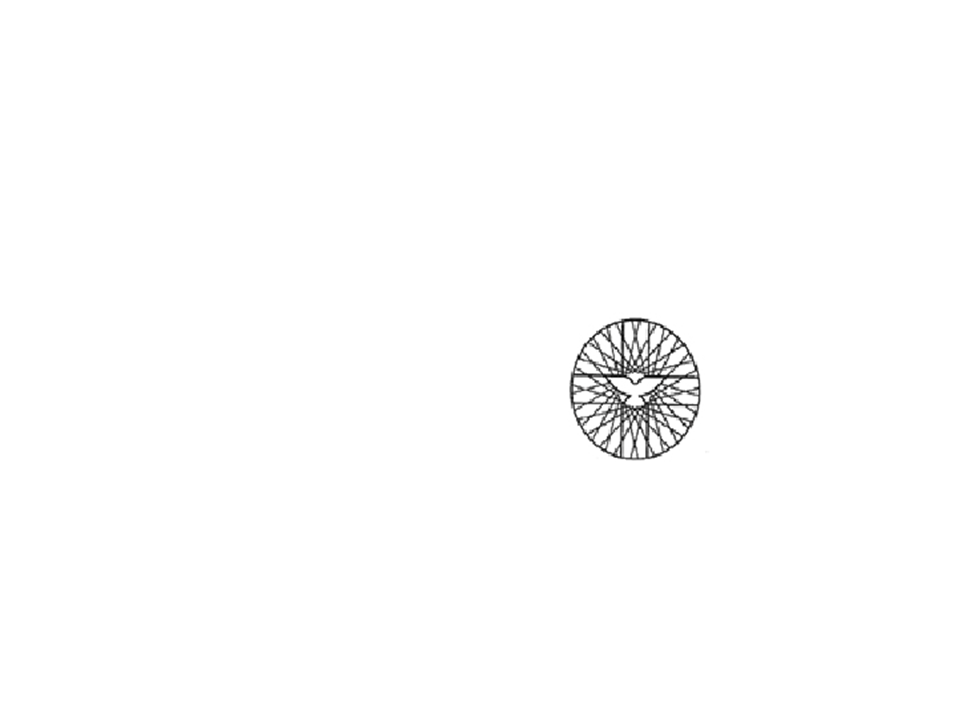  Zondag 3 april 2022 5e zondag 40 dagentijd Koffiedrinken na de dienstVoorganger: Ds. E. van der MeulenOuderling: dhr. Niels FeijenOrganist: mw. Joke BarteldsKoster: Harry VosKindernevendienst: Angela FeijenKinderoppas: Theresia SeipBeamer/Video: Marcel HaanCamera: Roald SeipOntvangst: fam. NaberBloemendienst: fam. BaanInzameling van gaven: Diaconie project 40 dagen tijd Moldavië “De dorstigen drinken geven”,  Kerk en gebouwenOrgelspel	Welkom en mededelingen Intochtslied: Psalm 111:1,6  Moment van stilteBemoediging en groetLied: Morgenglans der eeuwigheid (Lied 213:1,2,3,4,5)Gebed om ontfermingZingen: Geef vrede Heer, geef vrede (Lied 1010:1,2)Gebed bij de opening van de SchriftenVerhalentrommel: WijsheidProjectlied: Een slinger van verhalen (via de beamer meezingen)Een slinger van verhalen gaat
als teken door de tijd,
vertelt wat ons te wachten staat:
dat God zijn volk bevrijdt.Refrein:Wij vieren een bijzonder feest,
het leven wordt gevierd.
En wie met ons verhalen leest
ontdekt: dat feest is hier!5. Zet nu je beste beentje voor.
De Wijsheid spreekt ons aan,
en wie haar wijze woorden hoort
die weet waar hij moet gaan.
RefreinKinderen gaan naar de eigen dienstSchriftlezing: Spreuken 1:20-33 en Lucas 20:9-19Lied:  Een rijke schat van wijsheid (Lied 313:1,5)VerkondigingLied: Groot is uw trouw o Heer (Lied 885:1,2)Collectes zijn bij de uitgangDanken en voorbeden, afgesloten met het Onze VaderKinderen komen (terug) in de dienstSlotlied: Dank, dank nu allen God (Lied 704:1,2,3)Heenzending en zegen, afgesloten met het zingen van Lied 415:340 DagentijdKerkinactie heeft als thema voor de 40 dagentijd Alles komt goed?!Zondag 3 april Project Moldavië – De dorstigen drinken geven.DE DORSTIGEN DRINKEN GEVEN IN MOLDAVIEHet zal je maar gebeuren: je moet je als kind zonder ouders zien te redden of je staat er als oudere allen voor.Veel kinderen en ouderen in Moldavië kunnen niet terugvallen op familie of geliefden.Geld voor een dagelijkse gezonde maaltijd is er niet.De dagcentra van Bethania staan open voor kwetsbare mensen.Jezus opdracht om dorstigen drinken te geven krijgt hier handen en voeten.Jong en oud kunnen rekenen op zorg, aandacht en dagelijks eten.De collecte wordt van harte aanbevolen.De Diaconie.Wilt u ook een gift overmaken voor deze projecten dan kan dat naar Bankrekeningnr. NL65INGB0000807248 t.n.v. Diaconie Noorderkerk.Beste gemeenteleden,Op deze Nieuwsbrief vindt u in de 40-dagentijd iedere week een korte meditatie van één van de voorgangers van Kerken met Vaart, ter voorbereiding op Pasen. Deze keer van mijn hand.Vanwege persoonlijke omstandigheden heb ik tot Pasen voor de helft van mijn werktijd zorgverlof. Dit betekent dat ik heel beperkt beschikbaar ben voor gemeentewerk. Ik doe alleen de kerkdiensten, uitvaarten en een enkele vergadering. Tot Pasen is er op maandagmiddag even geen spreekuur en ook het bijbeluurtje van deze week gaat niet door.Wel wil ik uw hulp vragen voor de diensten van Witte Donderdag, Goede Vrijdag, Stille Zaterdag en Paaszondag. Wilt u een lezing verzorgen op één van deze dagen? Of een gedicht lezen? Dan graag contact met mij opnemen. Een fijne zondag gewenst,Ds. Elly v.d. Meulen BloemenDeze zondag gaat er namens onze gemeente een bos bloemen naar een gemeentelid.Afgelopen zondag zijn de bloemen gebracht naar de fam. JoestenZiekenMevr Smit van Oenen is tijdelijk in Weidesteyn, Dr. G.H. Amshoffweg 4 – 7909 AA Hoogeveen, Afdeling 3, kamer 335.Mevr. Lunenborg-Veldman, Ze is bij de fam. H. Vos, Vaart NZ 115 – 7833 HG Nieuw-Amsterdam Laten we in gebed en daad (waar mogelijk) met elkaar meeleven. 	Kerken met Vaart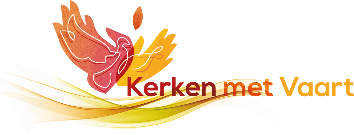 Kraanvogels van hoop – op weg naar Pasen 2022Elke woensdagmorgen van 9.30 tot 11.30 is er in de Eben Haezerkerk, Langestraat 76 Klazienaveen gelegenheid om samen papieren kraanvogels te vouwen. Daardoor ontstaat een kunstwerk dat in de kerkzaal wordt opgebouwd. Woensdagsmorgens is bij kerk een koffiehoek en kleine kringloop,  en is de kerk open voor bezichtiging, meditatie en bezinning. U kunt de kraanvogels ook meenemen. Voor uzelf, om weg te geven aan anderen in uw omgeving of gemeente. Hout moet‘Hout moet’, zo luidt de titel van een album en een liedje van Daniël Lohues. Voor de taalpuristen onder ons doet de schrijfwijze zeer aan de ogen en veroorzaakt het vervolgens een kronkel in de hersenen. We gebruiken de uitdrukking eerder als: ‘houd moed’ in de zin van geef niet op. Het liedje gaat over hout dat je nodig hebt om vuur te maken. Maar eigenlijk gaat het over het vuurtje van de liefde, waar je evenzeer je best voor moet doen om het vlammetje brandende te houden als bij het brandend houden van een houtvuur in de kachel. Dat riep bij mij de vraag op: hebben moed en liefde met elkaar te maken? Als je moed hebt, ben je moedig. Wie zijn de moedige mensen van deze dagen? Moedig vind ik de vrouw van president Zelenski, die in tijden van oorlog haar man afstaat voor een groter doel, met alle gevaar dat dat met zich meebrengt. Moedig vind ik de moeders die hun kinderen onder de arm nemen en de grens oversteken naar veilige, doch onbekende oorden, hun mannen achterlatend om te vechten. Moedig vind ik de man die aan de volgende ronde van de chemo begint om voor het leven te vechten. Heeft de moed van deze mensen met liefde te maken? Je zou kunnen zeggen dat liefde je uittilt boven de dagelijkse werkelijkheid en je een vergezicht doet zien, variërend van vlinders in de buik vanwege een persoon tot liefde voor je land of kind. En om dat vergezicht te bereiken heb je moed nodig. Moed om het vol te houden in de oorlog, moed om op pad te gaan naar onbekende verten, moed het behandelingstraject weer op te pakken. Want onderweg zie je misschien niet altijd meer precies waar je naartoe op weg bent. Dan is er alleen maar de oorlog of de ziekte en vraag je je af of alles wel goed komt. Jezus leert ons de weg van de moed en van de liefde. De liefde voor de mensen gaf Hem moed om zijn weg helemaal uit te lopen. Met uiteindelijk het vergezicht van Pasen. Welk vergezicht houdt u op de been?Houd moed!				                  Bericht vanuit de Oecumenische werkgroep Klazienaveen:  Oproep voor inzamelingNa een geweldig succes van de actie voor Oekraïne, iedereen bedankt hiervoor.  Gaan we opnieuw weer een inzameling houden op 25 april van 18.00 uur tot 19.00 uur bij de Henricuskerk aan de Stellingstraat 4 KlazienaveenDe inzameling betreft de goederen die voor de eerste levensbehoefte noodzakelijk zijn:MedicijnenPijnstillersHygiënische artikelen waaronder luiers voor kinderenBlikken met levensmiddelenFlesjes waterBaby melkpoeder in blikZaklampenBatterijenKaarsenGraag zoveel mogelijk in dozen aangeleverd worden en vermelden wat de inhoud is.Geen kleren en dekens.Pastoor Okonek van de Henricus parochie Klazienaveen organiseert het vervoer, die heeft connecties in Polen.Woensdag 27 april zal het in de vrachtwagen geladen worden en naar de Poolse/ Oekraïne grens gebracht worden.Van harte bij iedereen aanbevolen,Albert Bruinewoud0644720966